Конспект развлечения в средней группе «День защитника Отечества»Цель мероприятия: Дать детям представление о празднике 23 февраля, о защитниках Отечества;Задачи: развивать познавательную активность детей; творческое воображение, мышление; вызвать интерес детей к знакомству с военными профессиями, родами войск; учить двигаться в соответствии с музыкой; формировать у мальчиков стремление стать смелыми, сильными защитниками России.Вход детей под музыку «Моя армия», затем дети становятся полукругом.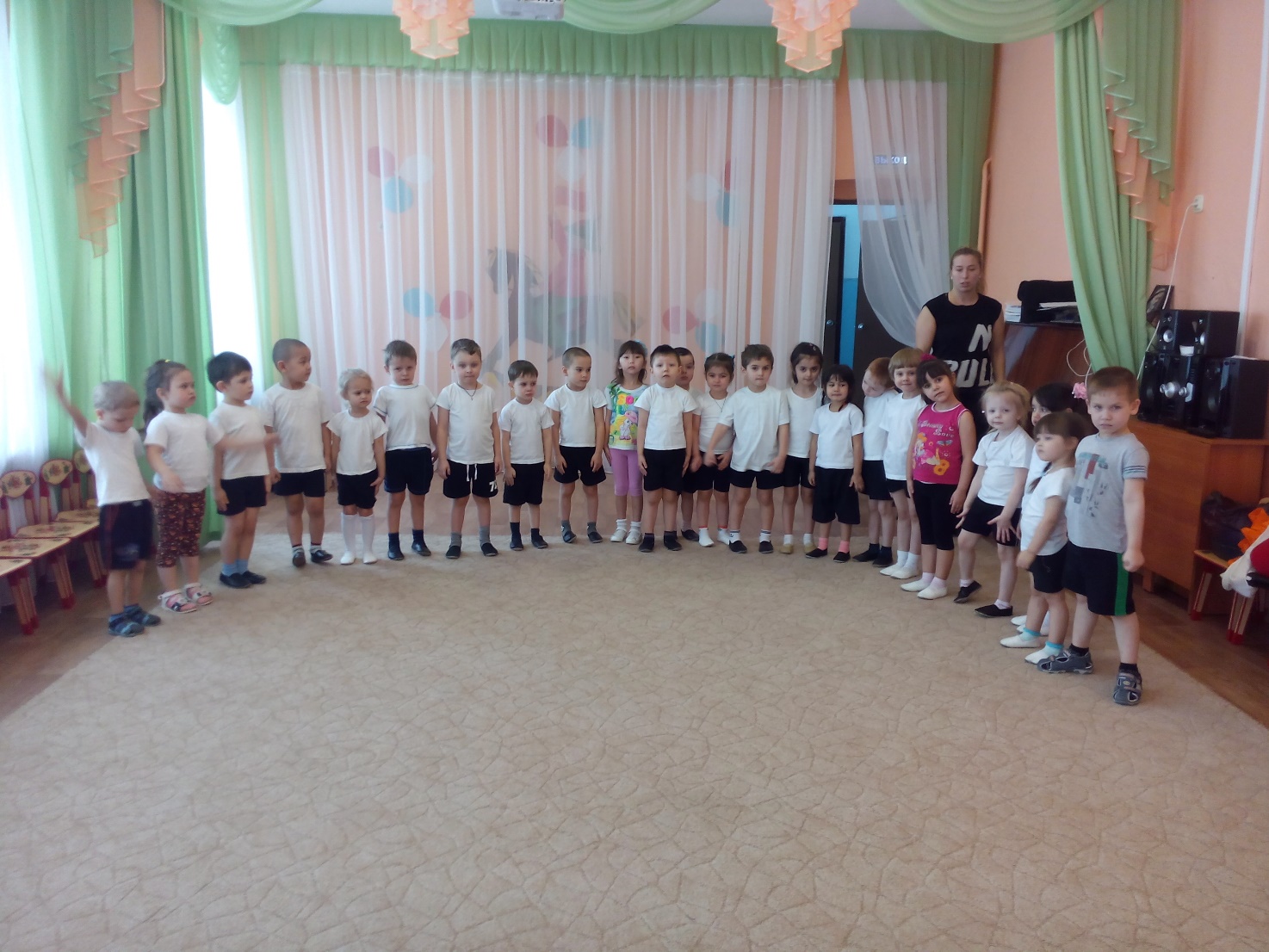 Артем : Армия российскаяСмелая могучаяАрмия российскаяСамая лучшая.Арсений:Наша армия роднаяИ отважна и сильна,Никому не угрожая,Охраняет нас она.Олеся:Хотим под мирным небом житьИ радоваться и дружитьХотим чтоб всюду на планетеВойны совсем не знали дети.Мери:Все мальчишки нашей страныБыть отважными должныЧтоб границы охранялисьЧтоб девчонки улыбались.Песня. «Бравые солдаты. »Ведущий: Мы с ребятами немножко разминались по утрам.Не ленились, закалялись, дружно спортом занимались,Чтобы в армии служить и стране опорой быть.Быть мальчишка каждый рад,В «Школе будущих солдат»Солдат: Отлично! Тогда всех вас принимаю в школу «Будущих солдат». И первое вам задание, это побыть немного разведчиками. Итак, вам нужно по разложенным на полу следам, найти дорогу к «Школе будущих солдат».Дети под музыку идут по следам и подходят двери с названием «Школа будущих солдат»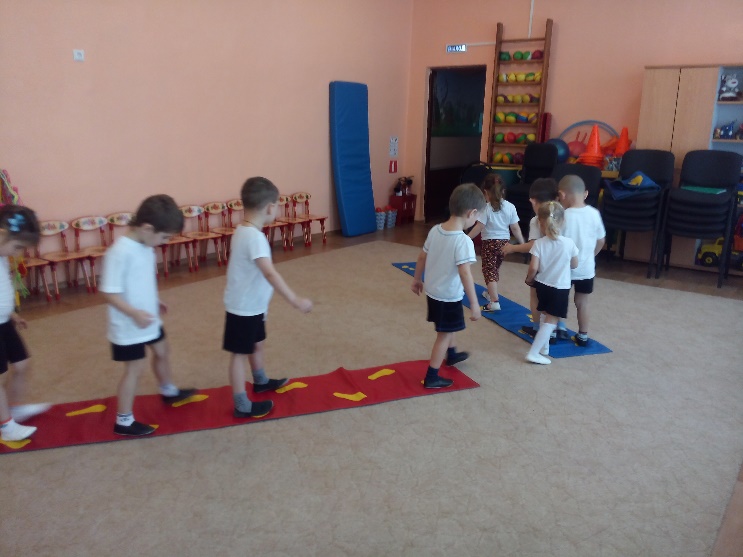 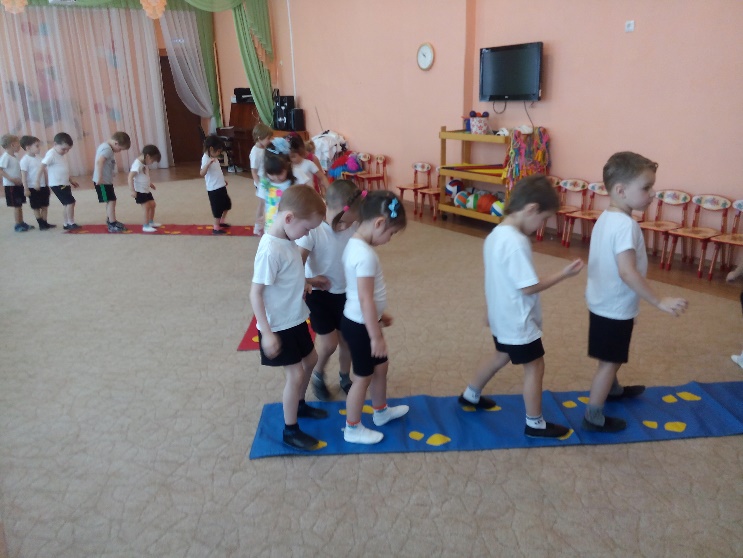 Солдат: Молодцы! Ловко справились с первым заданием.(Дети садятся на места)Ведущий: Ребята, а вы знаете, какими должны быть солдаты?Дети: Смелыми, храбрыми, выносливыми, отважными.Ведущий: Ребята, а вы знаете, что в нашей армии очень много видов вооружения и с каждым из них связан определенный род войск. Давайте узнаем, какие войска есть у нашей армии. Я буду задавать вам вопрос, а вы будете отвечать.1. Летает на самолете кто?. (летчик)2. Служит в пехоте (пехотинец)3. Прыгает с парашюта (десантник)4. Служит на подводной лодке (подводник)5. Управляет ракетами (ракетчик)6. Летает на вертолете (вертолетчик)7. Охраняет границы (пограничник)8. Как назвать солдат, которые воюют в конном полку (кавалеристы)9. уходит в плавание на корабле (моряк)10. Ездит в танке (танкист)Солдат: Молодцы, теперь вы знаете, какие войска у нас есть в нашей армии.Данил К:У меня мечта простая,Покорить бы высоту.Летчиком я стать мечтаю.Но сначала подрасту.Солдат: Кто тут летчиком хочет стать? В нашей школе все возможно. Ну ка, летчики на старт.Игра: «Летчики» На ковре флажками отмечены несколько аэродромов. По сигналу «На взлет»- дети заводят мотор, “расправляют крылья” и “летят” в разные стороны. По команде «На посадку»- летчики приземляются, каждый на свой аэродром.Ведущий:1.Да здравствуют артиллеристы Защитники наших земельПодносчики наших снарядовНаводчики, бьющие в цель.Эстафета: «Сбей мячом кеглю»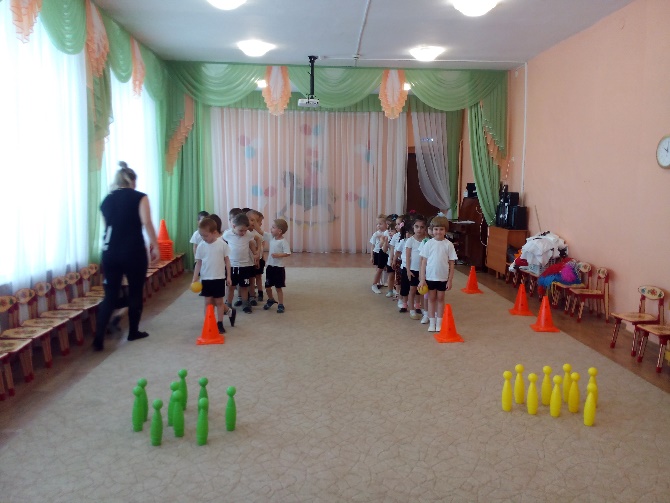 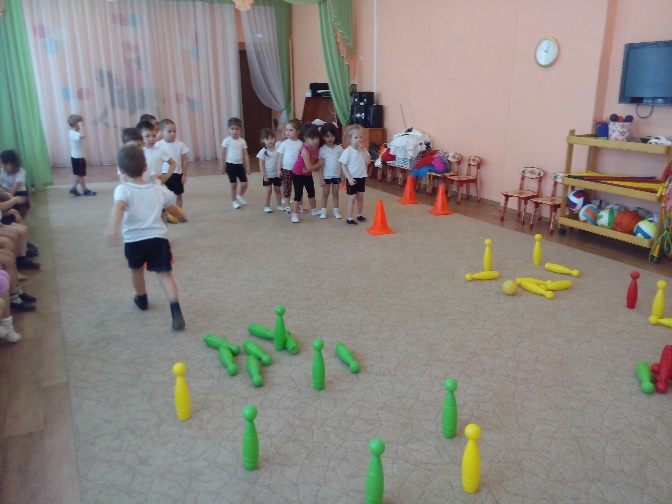 Ведущий: Ребята, иногда приходится летчикам или десантникам прыгать с парашютом, и наш бравый солдат Атьдва, поможет нам в тренировке.Игра «Перетягивание каната» Тучек нет на горизонтеНо раскрылся в небе зонтик.Через несколько минут,Опустился парашют.Игра: «Парашютисты» На середину зала выносится “ парашют”- большой круг из ткани с разноцветными секторами. Дети садятся, держась за колечки, пришитые по окружности по количеству детей. Под музыку поднимают и опускают круг, изображая парашют. Присаживаются на корточки, встают и бегут по кругу.Ведущий: Кони ходят друг за другом,Гривы шелковистые.Полетели друг за другомВ бой кавалеристы.Солдат: А сейчас мы вместе с папами проведём конкурс «Кавалеристы»Дети поочередно “верхом на лошадке” скачут до ограничения и возвращаются обратно, передавая лошадку следующему.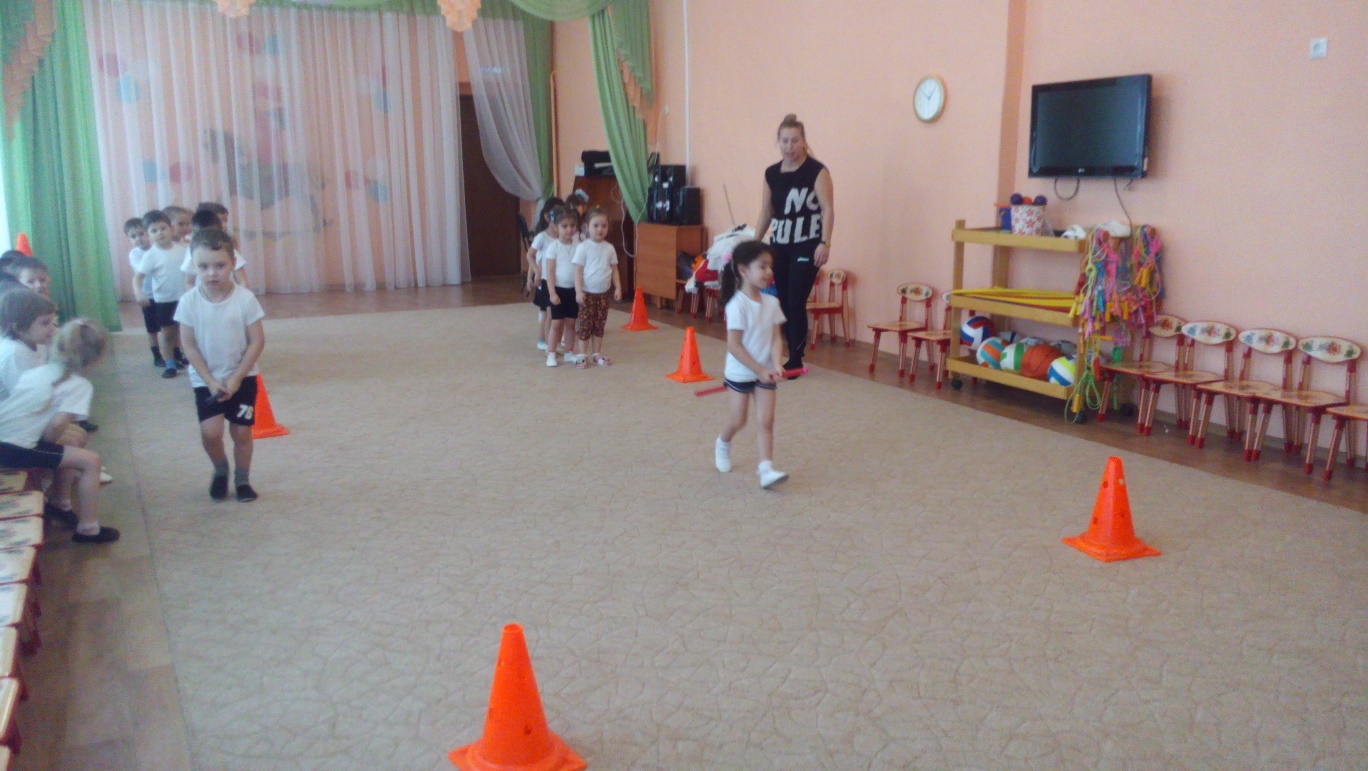 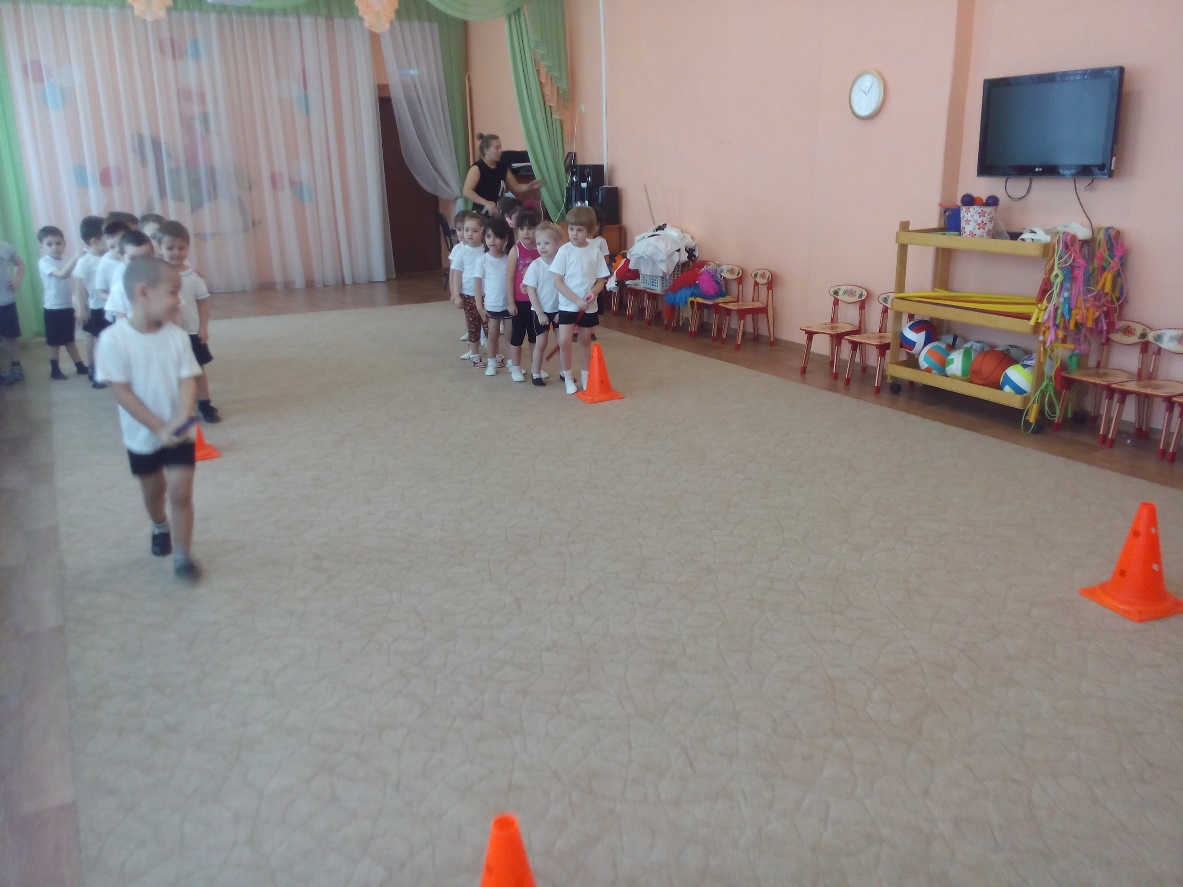 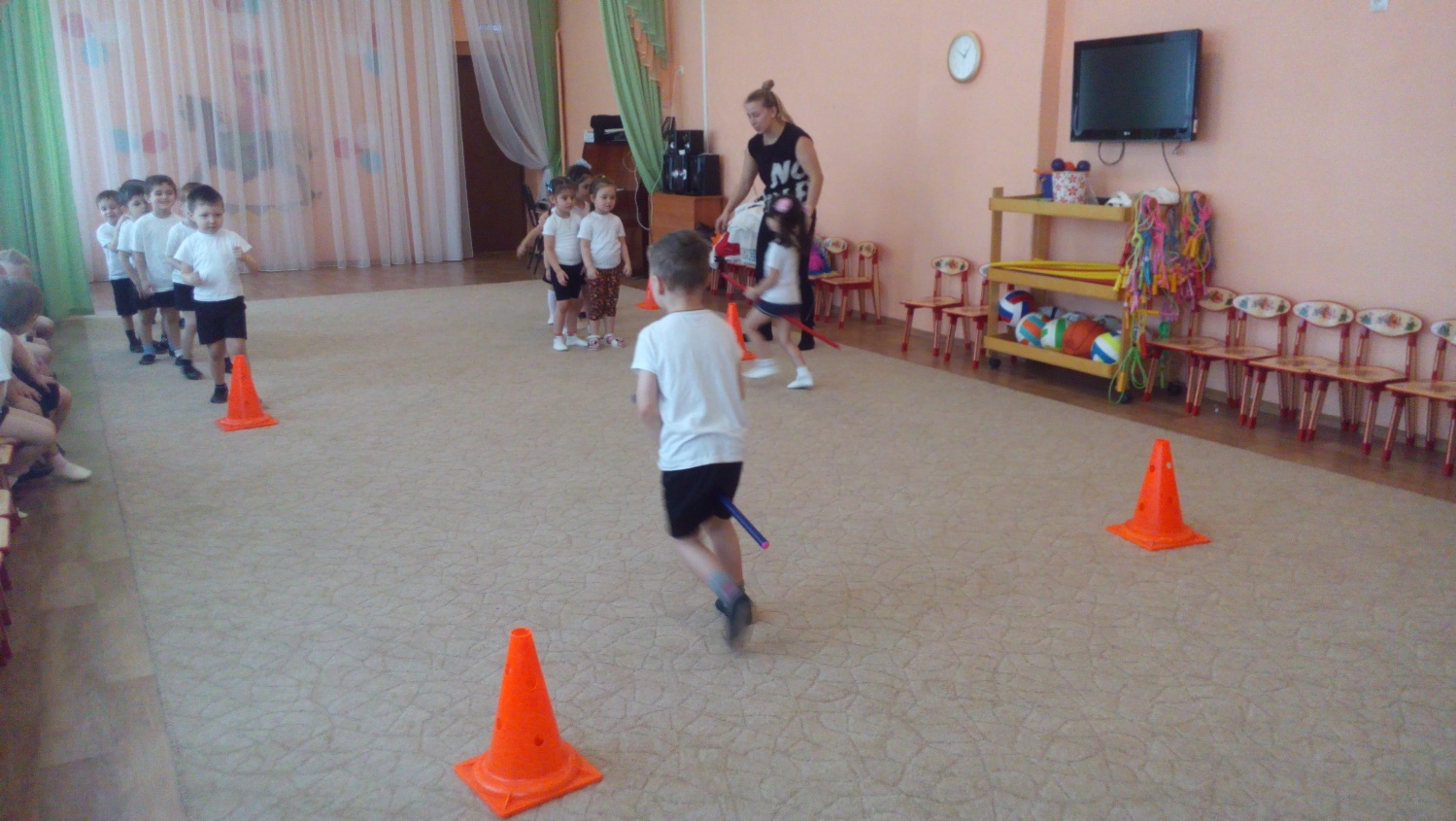 Ведущий: Победила дружба. Давайте скажем спасибо нашему другу солдату Атьдва, за нужные и интересные уроки в «Школе молодого бойца»Солдат: Всегда рад помочь. А теперь мне пора в дорогу, не забывайте мои уроки, тренируйтесь и будете всегда сильными и ловкими. Желаю удачи. Раз, два левой, раз, два левой. (уходит)